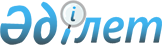 О Программе развития интеграции в сфере статистики Евразийского экономического союза на 2021 – 2025 годыРешение Совета Евразийской экономической комиссии от 23 ноября 2020 года № 116.
      В соответствии с пунктом 14 Протокола о порядке формирования и распространения официальной статистической информации Евразийского экономического союза (приложение № 4 к Договору о Евразийском экономическом союзе от 29 мая 2014 года) Совет Евразийской экономической комиссии решил:
      1. Утвердить прилагаемую Программу развития интеграции в сфере статистики Евразийского экономического союза на 2021 – 2025 годы.
      2. Настоящее Решение вступает в силу по истечении 30 календарных дней с даты его официального опубликования. ПРОГРАММА
развития интеграции в сфере статистики Евразийского экономического союза на 2021 – 2025 годы Паспорт Программы Введение
      Настоящая Программа разработана на основании пункта 14 Протокола о порядке формирования и распространения официальной статистической информации Евразийского экономического союза (приложение № 4 к Договору о Евразийском экономическом союзе от 29 мая 2014 года).
      Официальная статистическая информация Евразийского экономического союза (далее соответственно – статистика Союза, Союз) играет важную роль в современном обществе, обеспечивая правительства, государственные органы, бизнес, науку и граждан объективной и беспристрастной информацией в поддержку принятия обоснованных решений и сотрудничества. Глобализация экономики, интеграционные процессы и новые направления общественного развития оказывают возрастающее влияние на статистику. Появляются новые разделы статистики ("зеленая" экономика и охрана окружающей среды, цифровая экономика и др.). Осуществляется переход на новый технологический уровень производства статистических данных, позволяющий обмениваться и пользоваться информацией в цифровом формате.
      В ходе реализации Программы развития интеграции в сфере статистики Евразийского экономического союза на 2016 – 2020 годы, утвержденной Решением Совета Евразийской экономической комиссии от 12 февраля 2016 г. № 34, обеспечено производство статистики Союза по 29 разделам. 
      Достигнутый в статистике Союза уровень сопоставимости и полноты данных позволяет разрабатывать международные комплексные оценки развития Союза (доклад "Показатели достижения Целей в области устойчивого развития в регионе Евразийского экономического союза" опубликован на официальном сайте Союза).
      Обеспечено формирование статистики Союза для анализа развития "четырех свобод" в рамках Союза. По рынку товаров во исполнение поручения Евразийского межправительственного совета от 7 марта 2017 г. № 1 на постоянной основе осуществляется подготовка доклада о состоянии взаимной торговли. По рынку услуг формируется статистика взаимной торговли услугами и разработана классификация единого рынка услуг Союза. По рынку труда повысилась сопоставимость данных переписи населения и статистических обследований рабочей силы в государствах – членах Союза (далее – государства-члены). По рынку капитала формируется статистика по взаимным прямым инвестициям, биржевой торговле и субъектам финансового рынка Союза. 
      Сформированы методологические основы статистики Союза. Решениями Коллегии Евразийской экономической комиссии (далее – Комиссия) утверждены методологии формирования статистики Союза в целом и по отдельным разделам. Принято свыше 10 рекомендаций Коллегии Комиссии по применению международных статистических классификаций и собирательных классификационных группировок. Заложены методологические основы для статистики цифровой экономики. 
      Началось применение современных цифровых технологий в статистике Союза. Совместно с государственными органами государств-членов, включая национальные (центральные) банки, на которые возложены функции по формированию официальной статистической информации государств-членов (далее – уполномоченные органы), апробировано применение международного стандарта ИСО 17369:2013 "Обмен статистическими данными и метаданными" (далее – стандарт метаданных). Для представления уполномоченными органами официальной статистической информации в Комиссию внедрены личные кабинеты статистиков "Статистическая отчетность". 
      Развитие статистики Союза на период до 2025 года определяется достигнутым уровнем интеграции в сфере статистики Союза и реализацией положений Декларации о дальнейшем развитии интеграционных процессов в рамках Евразийского экономического союза, подписанной главами государств-членов 6 декабря 2018 г.  I. Цель и задачи Программы
      Целью настоящей Программы является удовлетворение потребностей пользователей статистики Союза на основе расширения применения международных статистических стандартов. 
      Для достижения цели настоящей Программы должны быть решены следующие задачи:
      повышение сопоставимости официальной статистической информации государств-членов;
      развитие единой системы классификаций для сбора и распространения статистики Союза;
      расширение применения цифровых технологий для сбора и распространения статистики Союза;
      повышение целевой направленности и практической значимости статистики Союза;
      укрепление потенциала системы статистики в рамках Союза;
      улучшение координации статистической деятельности в Союзе. II. Основные направления реализации Программы, ожидаемые результаты и индикаторы их достижения 
      Реализация задач настоящей Программы предусматривает проведение комплекса работ по следующим направлениям:
      внедрение международных статистических стандартов;
      формирование единой системы статистических классификаций Союза;
      расширение применения цифровых технологий;
      развитие статистики по новым разделам и направлениям интеграции в рамках Союза;
      организация совместных мероприятий;
      развитие правовой основы статистической деятельности в Союзе.  1. Внедрение международных статистических стандартов
      В рамках данного направления предполагается проведение мероприятий по внедрению международных стандартов в сфере статистики. Реализация мероприятий должна обеспечить:
      повышение международной сопоставимости статистических показателей Союза;
      гармонизацию применяемых методологий на национальном уровне и в рамках Союза:
      улучшение полноты охвата статистических данных 
в государствах-членах;
      обеспечение своевременности представления официальной статистической информации государств-членов в Комиссию;
      улучшение представленности официальной статистической информации государств-членов, направляемой в Комиссию по перечню статистических показателей, утверждаемому Комиссией в соответствии с пунктом 6 Протокола о порядке формирования и распространения официальной статистической информации Евразийского экономического союза (приложение № 4 к Договору о Евразийском экономическом союзе от 29 мая 2014 года) (далее – перечень показателей);
      разработка и совершенствование методологических пояснений 
и иной справочной информации по показателям и разделам статистики Союза.
      Достижение ожидаемых результатов измеряется с применением следующих индикаторов:
      количество показателей, формирование которых приведено 
в соответствие с международными стандартами;
      количество показателей, по которым улучшена полнота охвата официальной статистической информации по государствам-членам;
      количество показателей, по которым повысилась своевременность представления официальной статистической информации в Комиссию;
      количество показателей, по которым улучшена представленность официальной статистической информации государств-членов по перечню показателей;
      подготовленные Комиссией методологические и справочные материалы по перечню показателей и разделам статистики Союза;
      другие индикаторы.  2. Формирование единой системы статистических классификаций Союза 
      В рамках данного направления предполагается проведение следующих мероприятий по дальнейшему развитию единой системы статистических классификаций Союза, используемой для сбора, накопления, анализа и распространения статистики Союза:
      внедрение в статистическую практику Союза и государств-членов международных статистических классификаций, в том числе классификаций Организации Объединенных Наций;
      расширение области применения международных статистических классификаций, собирательных классификационных группировок и других метаданных, предусмотренных стандартом метаданных;
      иные мероприятия.
      Реализация мероприятий должна обеспечить:
      повышение методологической однородности статистики Союза на международном уровне;
      повышение методологической однородности статистики на национальных уровнях.
      Достижение ожидаемых результатов измеряется с применением следующих индикаторов:
      количество международных статистических классификаций, в том числе классификаций Организации Объединенных Наций, впервые примененных в статистической практике Союза и государств-членов; 
      количество международных статистических классификаций и иных метаданных, разработанных в соответствии со стандартом метаданных, впервые примененных в статистической практике Союза и государств-членов; 
      количество подготовленных адаптированных версий международных статистических классификаций (справочников) на русском языке;
      количество разработанных собирательных классификационных группировок;
      другие индикаторы. 3. Расширение применения цифровых технологий 
      Методологической основой применения цифровых технологий в статистике Союза является стандарт метаданных. 
      В рамках данного направления предусматривается проведение следующих мероприятий:
      разработка структур данных в соответствии со стандартом метаданных по разделам статистики Союза;
      создание и ведение перечня статистических метаданных (далее – регистр метаданных);
      совершенствование процессов сбора и распространения официальной статистической информации.
      Разработанные в рамках указанных мероприятий методологические материалы станут основой для последующей модернизации подсистемы статистики интегрированной информационной системы Союза.
      Реализация мероприятий направлена на: 
      участие в глобальных процессах обмена официальной статистической информацией в цифровом формате;
      формирование единой системы метаданных статистики Союза;
      распространение статистики Союза в интерактивном режиме для внешних пользователей.
      Достижение ожидаемых результатов измеряется с применением следующих индикаторов:
      количество разработанных структур данных по разделам статистики Союза;
      количество статистических показателей, представляемых в Комиссию с применением стандарта метаданных;
      количество уполномоченных органов, использующих регистр метаданных;
      количество разработанных метаданных для регистра метаданных;
      количество показателей статистики Союза, распространяемых в интерактивном режиме для внешних пользователей;
      другие индикаторы. 4. Развитие статистики по новым разделам и направлениям интеграции в рамках Союза 
      В рамках данного направления предусматривается проведение мероприятий, направленных на развитие статистики по следующим приоритетным направлениям:
      общий рынок товаров;
      общий рынок услуг;
      общий рынок труда;
      общий рынок капитала;
      цифровая экономика;
      "зеленая" экономика и охрана окружающей среды;
      цели в области устойчивого развития.
      Реализация мероприятий расширит применение статистики Союза для анализа интеграционных процессов в Союзе. 
      Достижение ожидаемых результатов измеряется с применением следующих индикаторов:
      количество новых разделов статистики Союза;
      количество новых показателей;
      количество новых статистических публикаций;
      количество новых разделов в публикациях;
      прирост количества обращений пользователей статистики Союза на официальном сайте Союза;
      оценка удовлетворенности пользователей статистики Союза (путем проведения опроса);
      другие индикаторы. 5. Организация совместных мероприятий
      В рамках данного направления предусматривается проведение Комиссией совместно с уполномоченными органами следующих мероприятий:
      международные семинары;
      региональные семинары и тренинги;
      рабочие встречи руководителей статистических служб государств-членов;
      другие мероприятия.
      В рамках совместных мероприятий организуется обсуждение проектов планов действий по реализации настоящей Программы 
на очередной календарный год (далее – план действий) и подведение итогов их выполнения.
      Реализация совместных мероприятий направлена на достижение следующих результатов:
      обмен опытом реализации мероприятий настоящей Программы; 
      повышение квалификации специалистов в области статистики на основе тренингов;
      координация статистической деятельности уполномоченных органов в целях реализации мероприятий настоящей Программы;
      выработка предложений по решению текущих организационных и методологических вопросов.
      Достижение ожидаемых результатов измеряется с применением следующих индикаторов:
      количество проведенных международных семинаров и других совместных мероприятий (в том числе тренингов);
      количество участников совместных мероприятий из государств-членов;
      количество презентаций государств-членов на совместных мероприятиях; 
      количество проведенных мероприятий в соответствии с планом действий;
      другие индикаторы. 6. Развитие правовой основы статистической деятельности в Союзе
      В рамках данного направления предусматривается проведение следующих мероприятий: 
      принятие актов органов Союза в сфере статистики;
      совершенствование законодательства государств-членов в сфере статистики с учетом потребностей статистики Союза.
      Реализация мероприятий обеспечит развитие правовой основы статистической деятельности в Союзе и гармонизацию законодательства государств-членов в сфере статистики.
      Достижение ожидаемых результатов измеряется с применением следующих индикаторов:
      количество принятых актов органов Союза в сфере статистики;
      количество изменений в законодательстве государств-членов в сфере статистики;
      другие индикаторы.
      Мероприятия по реализации настоящей Программы осуществляются в соответствии с планом мероприятий согласно приложению. III. Источники финансирования Программы
      Выполнение мероприятий настоящей Программы осуществляется в рамках бюджета Союза (в части средств, предусмотренных на обеспечение деятельности Комиссии) и бюджетов государств-членов 
(в части средств, предусмотренных на обеспечение деятельности уполномоченных органов). IV. Механизм реализации Программы
      Департамент Комиссии, ответственный за реализацию настоящей Программы:
      вносит вопросы по реализации настоящей Программы для рассмотрения Коллегией Комиссии; 
      совместно с уполномоченными органами разрабатывает план действий, вносит его для рассмотрения на заседании Консультативного комитета по статистике и утверждения курирующим членом Коллегии Комиссии;
      осуществляет текущее управление и координацию деятельности в целях реализации настоящей Программы, ежегодно готовит отчет о выполнении плана действий и представляет его для рассмотрения на заседании Консультативного комитета по статистике.
      Контроль за реализацией настоящей Программы осуществляется Комиссией совместно с уполномоченными органами. П Л А Н
мероприятий по реализации Программы развития интеграции в сфере статистики
Евразийского экономического союза на 2021 – 2025 годы
					© 2012. РГП на ПХВ «Институт законодательства и правовой информации Республики Казахстан» Министерства юстиции Республики Казахстан
				
Члены Совета Евразийской экономической комиссии:
Члены Совета Евразийской экономической комиссии:
Члены Совета Евразийской экономической комиссии:
Члены Совета Евразийской экономической комиссии:
Члены Совета Евразийской экономической комиссии:
От Республики Армения
От Республики Беларусь
От Республики Казахстан
От Кыргызской Республики
От Российской Федерации
М. Григорян
И. Петришенко
А. Смаилов
А. Новиков
А. ОверчукУТВЕРЖДЕНА
Решением Совета
Евразийской экономической комиссии
от 23 ноября 2020 г. № 116
Наименование Программы
–
Программа развития интеграции в сфере статистики Евразийского экономического союза на 2021 – 2025 годы 
Основание для разработки Программы
–
Договор о Евразийском экономическом союзе от 29 мая 2014 года (пункт 14 Протокола о порядке формирования и распространения официальной статистической информации Евразийского экономического союза (приложение № 4 к указанному Договору))
Ответственный разработчик Программы
–
Евразийская экономическая комиссия 
Соразработчики Программы
–
Статистический комитет Республики Армения;

Центральный банк Республики Армения;

Министерство финансов Республики Армения;

Комитет государственных доходов Республики Армении;

Национальный статистический комитет Республики Беларусь;

Национальный банк Республики Беларусь;

Министерство финансов Республики Беларусь;

Государственный таможенный комитет Республики Беларусь;

Бюро национальной статистики Агентства по стратегическому планированию и реформам Республики Казахстан;

Национальный Банк Республики Казахстан;

Министерство финансов Республики Казахстан;

Комитет государственных доходов Министерства финансов Республики Казахстан;

Национальный статистический комитет Кыргызской Республики;

Национальный банк Кыргызской Республики;

Министерство финансов Кыргызской Республики;

Государственная служба регулирования и надзора за финансовым рынком при Правительстве Кыргызской Республики;

Государственная налоговая служба при Правительстве Кыргызской Республики;

Государственная таможенная служба при Правительстве Кыргызской Республики;

Федеральная служба государственной статистики;

Центральный банк Российской Федерации;

Министерство финансов Российской Федерации;

Федеральное казначейство;

Федеральная налоговая служба;

Федеральная таможенная служба
Цель Программы
–
удовлетворение потребностей пользователей официальной статистической информации Евразийского экономического союза 
(далее – Союз) на основе расширения применения международных статистических стандартов
Задачи Программы
–
повышение сопоставимости официальной статистической информации между государствами – членами Союза;

развитие единой системы классификаций для сбора и распространения официальной статистической информации Союза;

расширение применения цифровых технологий для сбора и распространения официальной статистической информации Союза;

повышение целевой направленности и практической значимости официальной статистической информации Союза;

укрепление потенциала системы статистики в рамках Союза;

улучшение координации статистической деятельности в Союзе
Сроки реализации Программы
–
2021 – 2025 годы
Источники финансирования Программы
–
бюджет Союза (в части средств, предусмотренных на обеспечение деятельности Евразийской экономической комиссии), бюджеты государств – членов Союза (в части средств, предусмотренных на обеспечение деятельности государственных органов, включая национальные (центральные) банки, на которые возложены функции по формированию официальной статистической информации) 
Ожидаемые результаты реализации Программы
–
повышение международной сопоставимости официальной статистической информации Союза;

повышение методологической однородности официальной статистической информации Союза;

формирование единой системы статистических классификаций Союза;

участие в глобальных процессах обмена официальной статистической информацией в цифровом формате;

формирование единой системы метаданных официальной статистической информации Союза; 

распространение официальной статистической информации Союза в цифровом формате через официальный сайт Союза;

совершенствование статистики рынков товаров, услуг, труда, капитала; 

формирование официальной статистической информации Союза по новым разделам: "зеленая" экономика и охрана окружающей среды, цифровая экономика и др.;

расширение применения официальной статистической информации Союза для анализа интеграционных процессов;

удовлетворение потребностей пользователей официальной статистической информации Союза;

развитие правовой основы статистической деятельности в Союзе и гармонизация законодательства государств – членов Союза в сфере статистики
Механизм реализации 
Программы
–
департамент Евразийской экономической комиссии, ответственный за реализацию Программы, осуществляет текущее управление и координацию статистической деятельности в целях реализации Программы;

контроль за реализацией Программы осуществляется Евразийской экономической комиссией совместно с государственными органами государств – членов Союза, включая национальные (центральные) банки, на которые возложены функции по формированию официальной статистической информацииПРИЛОЖЕНИЕ
к Программе развития
интеграции в сфере статистики
Евразийского экономическогосоюза на 2021 – 2025 годы
Наименование мероприятия
Исполнители
Срок исполнения
Ожидаемый результат
I. Внедрение международных статистических стандартов
I. Внедрение международных статистических стандартов
I. Внедрение международных статистических стандартов
I. Внедрение международных статистических стандартов
1. Анализ формирования официальной статистической информации Евразийского экономического союза (далее соответственно – статистика Союза, Союз) и государств – членов Союза (далее – государства-члены) в части соответствия методологии формирования официальной статистической информации Союза и государств-членов международным статистическим стандартам 
Евразийская экономическая комиссия (далее – Комиссия), государственные органы государств-членов, включая национальные (центральные) банки, на которые возложены функции по формированию официальной статистической информации государств-членов (далее – уполномоченные органы)

 
2021 – 2025 годы
отчет (протокол, информация) о проведенных мероприятиях
2. Улучшение полноты охвата и обеспечение своевременности представления официальной статистической информации государств-членов в Комиссию, повышение сопоставимости статистики Союза с международными статистическими стандартами
Комиссия, уполномоченные органы
2021 – 2025 годы
отчет (протокол, информация) о проведенных мероприятиях

 
3. Подготовка (актуализация) методологических материалов по статистике Союза
Комиссия, уполномоченные органы
2021 – 2025 годы
отчет (протокол, информация) о проведенных мероприятиях
4. Ведение банка лучших практик государств-членов по разделам статистики Союза
Комиссия, уполномоченные органы
2021 – 2025 годы
информация на официальном сайте Союза
5/ Разработка методологических подходов к оценке качества статистики Союза (по отдельным ее разделам)
Комиссия, уполномоченные органы
2021 – 2025 годы
информация на официальном сайте Союза
6. Подготовка докладов о качестве статистики Союза (по отдельным ее разделам)
Комиссия, уполномоченные органы
2022 – 2025 годы
информация на официальном сайте Союза
II. Формирование единой системы статистических классификаций Союза
II. Формирование единой системы статистических классификаций Союза
II. Формирование единой системы статистических классификаций Союза
II. Формирование единой системы статистических классификаций Союза
7. Расширение области применения международных статистических классификаций в статистике Союза 
(включая разработку переходных ключей между классификациями) 
Комиссия, уполномоченные органы
2021 – 2025 годы
отчет (протокол, информация) о проведенных мероприятиях
8. Подготовка адаптированных версий международных статистических классификаций 
Комиссия, уполномоченные органы
2021 – 2025 годы
информация на официальном сайте Союза
9. Разработка и внедрение собирательных классификационных группировок
Комиссия, уполномоченные органы
2021 – 2025 годы
отчет (протокол, информация) о проведенных мероприятиях
10. Ежегодная актуализация информации о статистических классификациях, применяемых в государствахчленах и гармонизированных с международными стандартами
Комиссия, уполномоченные органы
2021 – 2025 годы
информация на официальном сайте Союза
11. Ведение единой системы классификаций статистики Союза на основе международного стандарта ИСО 17369:2013 "Обмен статистическими данными и метаданными" (далее – стандарт метаданных)
Комиссия, уполномоченные органы
2021 – 2025 годы
информация на официальном сайте Союза
III. Расширение применения цифровых технологий
III. Расширение применения цифровых технологий
III. Расширение применения цифровых технологий
III. Расширение применения цифровых технологий
1. Разработка структур данных в соответствии со стандартом метаданных
1. Разработка структур данных в соответствии со стандартом метаданных
1. Разработка структур данных в соответствии со стандартом метаданных
1. Разработка структур данных в соответствии со стандартом метаданных
12. Создание рабочих групп при Консультативном комитете по статистике (далее – Комитет) в целях разработки структур данных (по разделам статистики Союза) 
Комиссия, уполномоченные органы
2021 – 2025 годы
отчет (протокол, информация) о проведенных мероприятиях
13. Анализ статистических классификаций, применяемых в статистической практике Союза и государств-членов, в части их соответствия требованиям стандарта метаданных (в формате рабочих групп)
Комиссия, уполномоченные органы
2021 – 2025 годы
отчет (протокол, информация) о проведенных мероприятиях
14. Обмен опытом построения структур данных (в формате рабочих групп)
Комиссия, уполномоченные органы
2021 – 2025 годы
отчет (протокол, информация) о проведенных мероприятиях
15. Консультации по вопросам построения структур данных (по разделам статистики Союза) (в формате рабочих групп)
Комиссия, уполномоченные органы
2021 – 2025 годы
отчет (протокол, информация) о проведенных мероприятиях
16. Разработка и апробация структур данных (по разделам статистики Союза) (в формате рабочих групп)
Комиссия, уполномоченные органы
2021 – 2025 годы
отчет (протокол, информация) о проведенных мероприятиях
2. Создание и ведение перечня статистических метаданных
2. Создание и ведение перечня статистических метаданных
2. Создание и ведение перечня статистических метаданных
2. Создание и ведение перечня статистических метаданных
17. Подготовка предложений по созданию перечня статистических классификаций и иных метаданных на основе стандарта метаданных (далее – регистр метаданных) с учетом потребностей уполномоченных органов
Комиссия, уполномоченные органы
2021 – 2022 годы
отчет (протокол, информация) о проведенных мероприятиях
18. Подготовка предложений по ведению перечня статистических метаданных в составе регистра метаданных
Комиссия, уполномоченные органы
2022 – 2023 годы
отчет (протокол, информация) о проведенных мероприятиях
19. Подготовка предложений по обмену метаданными между международными регистрами и регистром метаданных
Комиссия, уполномоченные органы
2024 год
отчет (протокол, информация) о проведенных мероприятиях
20. Подготовка предложений по использованию регистра метаданных уполномоченными органами 
Комиссия, уполномоченные органы
2025 год
отчет (протокол, информация) о проведенных мероприятиях
3. Совершенствование процессов сбора и распространения официальной статистической информации
3. Совершенствование процессов сбора и распространения официальной статистической информации
3. Совершенствование процессов сбора и распространения официальной статистической информации
3. Совершенствование процессов сбора и распространения официальной статистической информации
21. Совершенствование функционирования личных кабинетов статистиков "Статистическая отчетность" 
Комиссия
2021 – 2022 годы
информация на официальном сайте Союза
22. Обеспечение сбора официальной статистической информации в форматах, приспособленных для их передачи посредством личных кабинетов статистиков "Статистическая отчетность"
Комиссия
2021 – 2025 годы
решение Коллегии
23. Разработка на основе структур данных предложений по формированию срезов и витрин статистических данных для внешних пользователей статистики Союза
Комиссия
2021 – 2025 годы
информация на официальном сайте Союза
24. Предоставление внутренним и внешним пользователям статистики Союза интерактивного доступа к статистике Союза
Комиссия
2021 – 2025 годы
информация на официальном сайте Союза
25. Создание и ведение комплексной базы данных динамических рядов по отдельным показателям отраслевой и социально-демографической статистики в разрезе стран мира
Комиссия
2021 – 2025 годы
информация на официальном сайте Союза
IV. Развитие статистики по новым разделам и направлениям интеграции в рамках Союза
IV. Развитие статистики по новым разделам и направлениям интеграции в рамках Союза
IV. Развитие статистики по новым разделам и направлениям интеграции в рамках Союза
IV. Развитие статистики по новым разделам и направлениям интеграции в рамках Союза
1. Все разделы статистики
1. Все разделы статистики
1. Все разделы статистики
1. Все разделы статистики
26. Актуализация информации о потребностях пользователей статистики Союза 
Комиссия
2021 – 2025 годы
отчет (протокол, информация) о проведенных мероприятиях
27. Формирование системы показателей, характеризующих ведение предпринимательской деятельности в Союзе
Комиссия, уполномоченные органы
2021 – 2025 годы
отчет (протокол, информация) 

о проведенных мероприятиях
28. Участие в разработке методологии проведения анализа и оценки влияния интеграционных процессов на развитие экономик государств-членов
Комиссия, уполномоченные органы
2021 – 2025 годы
отчет (протокол, информация) о проведенных мероприятиях
29. Формирование системы показателей евразийской экономической интеграции 
Комиссия
2021 – 2025 годы
отчет (протокол, информация) о проведенных мероприятиях
30. Актуализация перечня показателей и форматов предоставления в Комиссию официальной статистической информации уполномоченными органами 
Комиссия, уполномоченные органы
2021 – 2025 годы
решение Коллегии Комиссии
31. Оценка удовлетворенности пользователей статистики Союза 
Комиссия, уполномоченные органы
2021 – 2025 годы
отчет (протокол, информация) о проведенных мероприятиях
32. Изучение и использование новых источников информации 
для формирования статистики Союза (административных данных, "больших данных" и др.) 
Комиссия, уполномоченные органы
2021 – 2025 годы
отчет (протокол, информация) о проведенных мероприятиях
33. Актуализация метаданных по перечню показателей статистики Союза
Комиссия
2021 – 2025 годы
информация 
на официальном сайте Союза
34. Повышение качества статистических публикаций 
Комиссия
2021 – 2025 годы
информация 
на официальном сайте Союза
35. Совершенствование способов распространения официальной статистической информации 
Комиссия
2021 – 2025 годы
информация 
на официальном сайте Союза
2. Общий рынок товаров
2. Общий рынок товаров
2. Общий рынок товаров
2. Общий рынок товаров
36. Расширение статистической практики формирования интегрированных данных на основе согласования данных статистики внешней и взаимной торговли товарами с данными других отраслей статистики и данными статистических регистров
уполномоченные органы
2021 – 2025 годы
отчет (протокол, информация) о проведенных мероприятиях
37. Разработка предложений по унификации динамических рядов официальной статистической информации государств-членов 
и статистики Союза по внешней и взаимной торговле товарами
Комиссия, уполномоченные органы
2022 год
отчет (протокол, информация) о проведенных мероприятиях
38. Разработка предложений (подходов) и проведение пилотных оценок по добавленной стоимости в сфере статистики Союза по внешней и взаимной торговле товарами 
Комиссия
2022 – 2023 годы
отчет (протокол) 
о проведенных мероприятиях
39. Совершенствование порядка представления статистики взаимной торговли товарами (в том числе по форматам, содержащим унифицированный набор сведений) 
Комиссия, уполномоченные органы
2022 – 2023 годы
решение Коллегии Комиссии
40. Проведение в государствах-членах мероприятий по развитию межведомственного взаимодействия при ведении статистики внешней и взаимной торговли товарами
уполномоченные органы
2021 – 2025 годы
информация о проведенных мероприятиях
3. Общий рынок услуг
3. Общий рынок услуг
3. Общий рынок услуг
3. Общий рынок услуг
41. Проведение работы по улучшению "зеркальной" статистики международной торговли услугами
Комиссия, уполномоченные органы
2021 – 2025 годы
информация о проведенных мероприятиях 
42. Формирование и распространение статистики экспорта и импорта услуг (трансграничная поставка, потребление за границей, присутствие физических лиц на территории другого государства) 
Комиссия, уполномоченные органы
2021 – 2025 годы
информация на официальном сайте Союза
43. Формирование и распространение статистики производства услуг (коммерческое присутствие на территории другого государства юридических и физических лиц)
Комиссия, уполномоченные органы
2021 – 2025 годы
информация на официальном сайте Союза
44. Совершенствование порядка предоставления статистики услуг (в том числе по форматам, содержащим унифицированный набор сведений) на основе рекомендаций по статистике международной торговли услугами 
Комиссия, уполномоченные органы
2022 – 2023 годы
решение Коллегии Комиссии
4. Общий рынок труда
4. Общий рынок труда
4. Общий рынок труда
4. Общий рынок труда
45. Развитие системы статистических показателей, обеспечивающих комплексный анализ рынка труда в Союзе
Комиссия, уполномоченные органы
2021 – 2023 годы
протокол заседания Комитета
46. Формирование итоговых данных переписи населения раунда 2020 года
Комиссия
2021 – 2025 годы
информация на официальном сайте Союза
47. Формирование системы доступа к итоговым данным переписи населения раунда 2020 года
Комиссия, уполномоченные органы
2025 год
информация на официальном сайте Союза
48. Подготовка предложений по развитию и наполнению сайта Союза в целях распространения итоговых данных переписи населения раунда 2020 года
Комиссия, уполномоченные органы
2021 – 2022 годы
протокол заседания Комитета
49. Создание системы доступа к итоговым данным переписи населения раунда 2020 года на официальном сайте Союза 
Комиссия
2023 – 2025 годы
сервис на официальном сайте Союза
50. Формирование и распространение статистики Союза с учетом ретроспективного пересчета данных по итогам переписи населения раунда 2020 года
Комиссия
2021 – 2025 годы
информация на официальном сайте Союза
5. Общий рынок капитала
5. Общий рынок капитала
5. Общий рынок капитала
5. Общий рынок капитала
51. Предоставление внутренним пользователям статистики Союза доступа к статистической базе данных по перечню субъектов финансового рынка Союза (далее – регистр финансовых организаций) 
Комиссия, уполномоченные органы
2022 год
отчет (протокол, информация) о проведенных мероприятиях
52. Переход к формированию показателей статистики субъектов финансового рынка на основе регистра финансовых организаций
Комиссия, уполномоченные органы
2023 – 2025 годы
решение Коллегии Комиссии

 
53. Предоставление внешним пользователям статистики Союза доступа к регистру финансовых организаций 
Комиссия, уполномоченные органы
2024 год
информация на официальном сайте Союза

 
54. Совершенствование статистики субъектов финансового рынка и статистики биржевой торговли с учетом потребностей пользователей статистики Союза
Комиссия, уполномоченные органы
2021 – 2025 годы
информация на официальном сайте Союза
6. Цифровая экономика
6. Цифровая экономика
6. Цифровая экономика
6. Цифровая экономика
55. Развитие системы статистических показателей цифровой экономики
Комиссия, уполномоченные органы
2023 – 2025 год
протокол заседания Комитета

 
56. Формирование и распространение статистических показателей цифровой экономики, характеризующих реализацию цифровых повесток Союза и государств-членов
Комиссия, уполномоченные органы
2023 – 2025 год
информация на официальном сайте Союза
7. "Зеленая" экономика и охрана окружающей среды
7. "Зеленая" экономика и охрана окружающей среды
7. "Зеленая" экономика и охрана окружающей среды
7. "Зеленая" экономика и охрана окружающей среды
57. Изучение опыта государств-членов и международного опыта 
в сфере статистики "зеленой" экономики и охраны окружающей среды
Комиссия, уполномоченные органы
2021 – 2022 годы
отчет (протокол, информация) о проведенных мероприятиях
58. Проведение консультаций по формированию статистических показателей "зеленой" экономики и охраны окружающей среды
Комиссия, уполномоченные органы
2021 – 2022 годы
отчет (протокол, информация) о проведенных мероприятиях
59. Формирование и распространение статистики "зеленой" экономики и охраны окружающей среды
Комиссия, уполномоченные органы
2022 – 2025 годы
информация на официальном сайте Союза
8. Цели в области устойчивого развития
8. Цели в области устойчивого развития
8. Цели в области устойчивого развития
8. Цели в области устойчивого развития
60. Изучение опыта государств-членов по разработке и формированию национальных перечней показателей достижения целей в области устойчивого развития 
Комиссия, уполномоченные органы
2021 – 2022 годы
отчет (протокол, информация) о проведенных мероприятиях
61. Проведение консультаций по формированию регионального перечня показателей достижения целей в области устойчивого развития
Комиссия, уполномоченные органы
2021 – 2022 годы
отчет (протокол) о проведенных мероприятиях

 
62. Разработка регионального перечня показателей достижения целей в области устойчивого развития
Комиссия, уполномоченные органы
2022 – 2023 годы
отчет (протокол, информация) о проведенных мероприятиях
63. Формирование и распространение статистики Союза, отражающей достижение целей в области устойчивого развития 
Комиссия, уполномоченные органы
2021 – 2025 годы
информация на официальном сайте Союза
V. Организация совместных мероприятий
V. Организация совместных мероприятий
V. Организация совместных мероприятий
V. Организация совместных мероприятий
64. Проведение международных семинаров с участием представителей международных организаций 
Комиссия, уполномоченные органы
2021 – 2025 годы
отчет (протокол, информация) о проведенных мероприятиях 
65. Проведение тематических семинаров, совещаний, тренингов и других мероприятий с участием представителей уполномоченных органов 
Комиссия, уполномоченные органы
2021 – 2025 годы
отчет (протокол, информация) о проведенных мероприятиях
66. Проведение встреч представителей уполномоченных органов с целью рассмотрения вопросов сопоставления данных статистики в сфере взаимной торговли товарами 
уполномоченные органы
2021 – 2025 годы 
отчет (протокол) о проведенных мероприятиях
67. Подведение итогов выполнения мероприятий, предусмотренных настоящим планом 
Комиссия, уполномоченные органы
2021 – 2025 годы
информация на официальном сайте Союза
VI. Развитие правовой основы статистической деятельности в Союзе
VI. Развитие правовой основы статистической деятельности в Союзе
VI. Развитие правовой основы статистической деятельности в Союзе
VI. Развитие правовой основы статистической деятельности в Союзе
68. Определение правовой основы для применения регистра метаданных
Комиссия, уполномоченные органы
2025 год
акт Коллегии Комиссии 
69. Определение правовой основы для применения стандарта метаданных
Комиссия, уполномоченные органы
2024 год
акт Коллегии Комиссии
70. Определение правовой основы для наделения Коллегии Комиссии правом утверждения статистических классификаций
Комиссия, уполномоченные органы
2023 год
акт органа Союза
71. Совершенствование законодательства государств-членов в сфере статистики (по мере необходимости)
Комиссия, уполномоченные органы
2021 – 2025 годы
нормативные правовые акты государств-членов